Church Langton C of E (Aided) Primary School – Curriculum Map for Year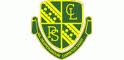 Autumn 1Autumn 2Spring 1Spring 2Summer 1Summer 2ScienceEvolution and inheritanceLiving things and their habitatsAnimals including humansElectricityLightLightHistoryViking invasions of BritainAlfred the GreatViking invasions of BritainAlfred the GreatShang DynastyShang DynastyCross-curricularCross-curricularGeographyHow is climate change affecting the world?How is climate change affecting the world?Why is fair trade fair?Why is fair trade fair?Cross-curricularCross-curricularPECross country/ Invasion games – BasketballGymnasticsCross country/ Invasion -  FootballDanceQuicksticks HockeyCircuitsCross country/ Invasion - Tag Rugby DanceAthletics (e.g. running, jumping, throwing)YogaStriking and fielding - RoundersStriking and fielding - Kwick cricketResidential (O&A)ArtPortraits Portraits Investigating different artistsInvestigating different artistsClay workPencil drawingD & TCelebrating culture and seasonalityCelebrating culture and seasonalityCombining different fabric shapesCombining different fabric shapesPulleys and gearsPulleys and gearsREIs it better to express your beliefs in arts and architecture or in charity and generosity?What difference does it make to believe in ahimsa, grace and/or Ummah?What matters most to Christians and Humanists?What matters most to Christians and Humanists?SATsWhat do religions say to us when life gets hard?PHSEHealthy and safer lifestylesHealthy and safer lifestylesEconomic well-beingMyself and relationshipsBeginning and belongingEconomic well-beingMyself and relationshipsBeginning and belongingSex EducationSex EducationICTE-safetyUsing DataDesigning and developing Computer programsSearching, Sorting and Networks. Efficient algorithmsNetworks, data and creating web content.SATsDesigning and developing Mobile apps